From: Julianne Curran <jcurran3@my.fau.edu>
Reply-To: "jcurran3@my.fau.edu" <jcurran3@my.fau.edu>
Date: Friday, October 23, 2015 at 4:32 PM
To: Yasmine Shamma <yshamma@fau.edu>
Cc: Jacqueline Fewkes <jfewkes@fau.edu>, Jeffrey Galin <JGALIN@fau.edu>, Maria Jennings <mjenning@fau.edu>
Subject: WAC approval for Honors College LIT 4383: Women in Literature: American Women's PoetryHello Yasmine et al.,I am following up about the WAC approval status of LIT 4383: Women in Literature: American Women's Poetry:The course got its final approval for WAC at this afternoon's committee meeting. It can now be sent ahead to the UUPC with the requisite UUPC course forms in advance of the Nov. 4th meeting. I believe the deadline for posting material in advance of this meeting is this coming Wednesday, Oct. 28. (If this is incorrect, Maria, please advise.)If you need copies of the UUPC documents, they can be found here: http://www.fau.edu/WAC/designing/uupc.phpPlease let me know if there is anything else that I can help with.Best,JulianneJulianne Curran ZvolenskyInstructor, Department of EnglishAssistant Director, Writing Across Curriculum (WAC)Florida Atlantic University 777 Glades Road, GCS, Rm 215E Boca Raton, FL 33431 Phone 561.297.1017Fax 561.297.1017jcurran3@fau.edu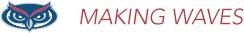 